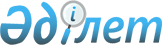 "Инватакси қызметін алушылардың санатын кеңейту туралы" Қарағанды қаласы әкімдігінің 2022 жылғы 3 ақпандағы № 06/02 қаулысына өзгеріс енгізу туралыҚарағанды қаласының әкімдігінің 2023 жылғы 9 қазандағы № 75/01 қаулысы. Қарағанды облысының Әділет департаментінде 2023 жылғы 10 қазанда № 6499-09 болып тіркелді
      Қарағанды қаласының әкімдігі ҚАУЛЫ ЕТЕДІ:
      1. Қарағанды қаласы әкімдігінің 2022 жылғы 3 ақпандағы № 06/02 "Инватакси қызметін алушылардың санатын кеңейту туралы" қаулысына (Нормативтік құқықтық актілерді мемлекеттік тіркеу тізілімінде № 26778 болып тіркелген) келесі өзгеріс енгізілсін:
      қаулының преамбуласы мынадай редакцияда жазылсын:
      "Қазақстан Республикасының "Қазақстан Республикасындағы жергілікті мемлекеттік басқару және өзін-өзі басқару туралы" Заңына, "Автомобиль көлігімен мүгедектігі бар адамдарды тасымалдау жөнінде қызметтер көрсету қағидаларын бекіту туралы" Қазақстан Республикасы Көлік және коммуникация министрі міндетін атқарушысының 2013 жылғы 1 қарашадағы №859 бұйрығымен бекітілген, Автомобиль көлiгiмен мүгедектігі бар адамдарды тасымалдау жөнiнде қызметтер көрсету қағидаларының 31 тармағына (Нормативтік құқықтық актілерді мемлекеттік тіркеу тізілімінде №8950 болып тіркелген) сәйкес Қарағанды қаласының әкімдігі ҚАУЛЫ ЕТЕДІ:".
      2. Осы қаулы алғашқы ресми жарияланған күнінен кейін күнтізбелік он күн өткен соң қолданысқа енгізіледі.
					© 2012. Қазақстан Республикасы Әділет министрлігінің «Қазақстан Республикасының Заңнама және құқықтық ақпарат институты» ШЖҚ РМК
				
      Қарағанды қаласының әкімі

М. Кожухов
